проект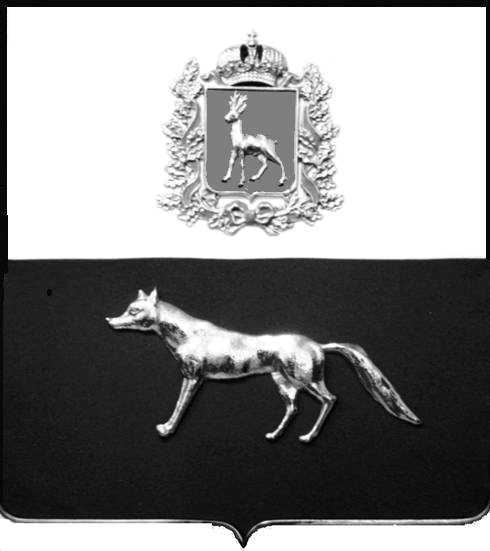 В соответствии с Федеральным законом от 06.10.2003 № 131-ФЗ                  «Об общих принципах организации местного самоуправления в Российской Федерации», с Федеральным Законом от 30.12.2020 №518-ФЗ «О внесении изменений в отдельные законодательные Российской Федерации», со статьёй 69.1 Федерального Закона от 13.06.2015 года №218-ФЗ «О государственной регистрации недвижимости», руководствуясь Уставом городского поселения Суходол муниципального района Сергиевский, на основании акта осмотра объекта недвижимого имущества №41 от 01.11.2023 года, Администрация городского поселения Суходол муниципального района Сергиевский Самарской областиП О С Т А Н О В Л Я ЕТ:           1. В отношении ранее учтенного объекта недвижимости - жилого дома, кадастровый  номер 63:31:1102026:118, расположенного по адресу: Самарская область, Сергиевский район, пгт.Суходол, ул. Кооперативная, д.65,  площадью 51,9 кв.м, выявлен правообладатель: гражданин РФ Харламов Виктор Николаевич, 11.11.1999 г.р., место рождения: гор.Спасск Рязанская область, паспорт гражданина РФ серия 6119 № 131399  выдан отделением по вопросам миграции ОМВД России по Спасскому району УМВД России по Рязанской области 20.11.2019г.; код подразделения 620-025, СНИЛС 142-886-047-81, адрес регистрации: Рязанская область, Спасский район, с.Гавриловское, ул.Центральная, д.117;2. Право собственности подтверждается Решением Сергиевского районного суда  Самарской области от 20.09.2022г., вступившее в законную силу.3. Направить данное постановление в Управление Федеральной службы государственной регистрации, кадастра и картографии по Самарской области.4. Контроль за выполнением настоящего постановления оставляю за собой. Глава городского поселения Суходолмуниципального районаСергиевский  Самарской области                                                            И.О.БесединПроект решения  получил:                ________________________	____________________            [Подпись/Дата] 	                                                  [Ф. И. О.]Примечание: в течение тридцати дней со дня получения проекта решения выявленный правообладатель вправе направить возражения относительно сведений о правообладателе по адресу: 446552, Самарская область, Сергиевский район, пгт.Суходол, ул. Советская, д. 11, каб. 6О выявлении правообладателяранее учтенного объектанедвижимости, жилого дома  с кадастровым номером 63:31:1102026:118, расположенного по адресу: Самарская область, Сергиевский район, пгт.Суходол, ул. Кооперативная, д.65